                                   ŠTAMPANA SLOVA LATINICENapiši odgovarajuću reč ispod slike. 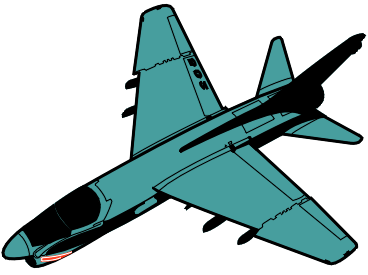 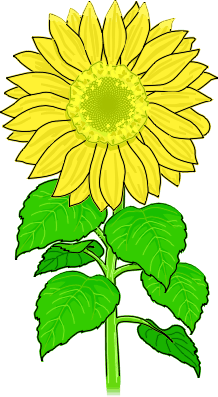 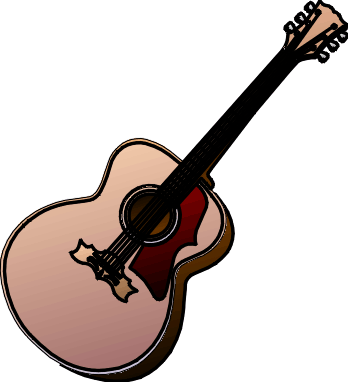 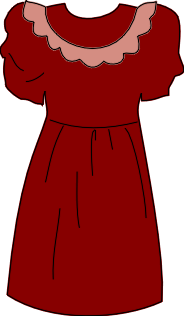 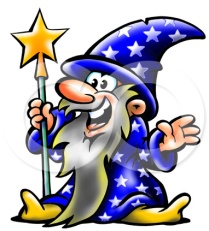 _______________            ________________      _____________      _______________   ______________Dopuni rečenice  koristeći date reči. Piši štampanim slovima latinice.______________  je krenuo u    ____________ .______________ je sleteo na   ______________ . _____________ su  plovili    ______________ .Od datih reči sastavi rečenice i napiši ih.       svanulo            jutro           je_______________       ____    ___________ .     Danka        očešljala     kosu      je ____________      ____      __________     _________ .     mašnu    je    novu     namestila    crvenu______________   _____    _________ ,   __________    ____________ .    Sledeće rečenice prepiši pravilno latinicom. Ne zaboravi velika slova tamo gde su potrebna.   жељко и слађана имају пса џекија. добили су га од тетке из врања. врање је град на југу србије.____________________________________________________________________________________________________________________________________.   Pročitaj tekst i nacrtaj ono što u njemu piše.      Mačor Čeda ima crnu, dugu dlaku. Jedino mu je kraj repa bele boje. Oko vrata ima zelenu ogrlicu. Trenutno spava u korpi za mace. Pored korpe je njegovo crveno klupče i činija sa mlekom. Popuni tabelu:                  IME I PREZIME: ____________________________________Na slovo...ImePredmetBiljkaŽivotinjaKZH